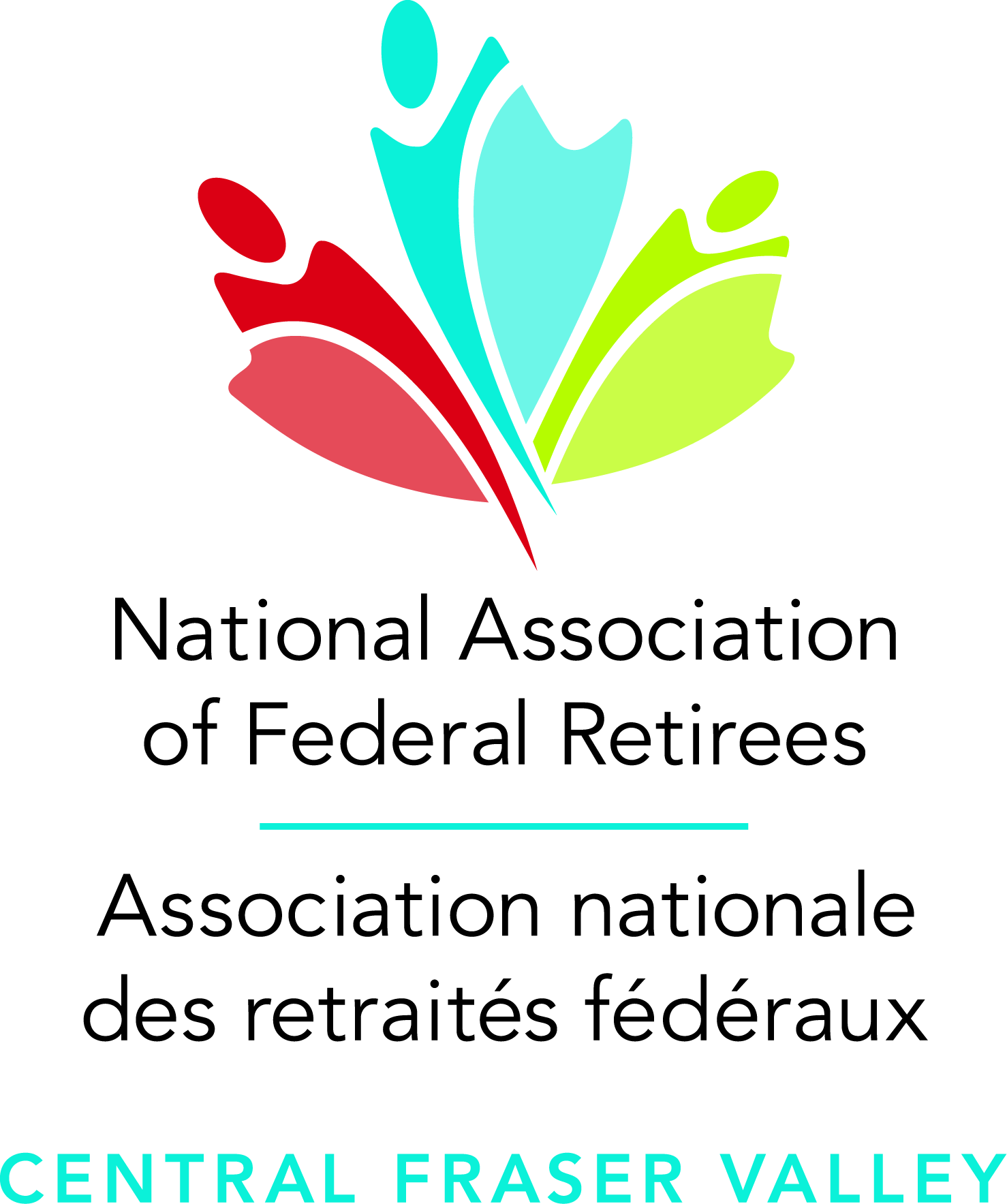 NATIONAL ASSOCIATION OF FEDERAL RETIREES – Central Fraser Valley BC-12020 GENERAL MEETING SCHEDULEMarch 11 (Wed.), 2020  Annual General Meeting, APA Church-Fireside Room, 3145 Gladwin Road, Abbotsford  1:30 pm – 3:00 pm (Please attend this Important Meeting)May 13 (Wed.), 2020	           Regular Meeting, APA Church-Fireside Room, 3145 Gladwin Road, Abbotsford  1:30 pm – 3:30 pmJune 18 (Thurs.), 2020         Annual Spring Luncheon Meeting, Cascade Community Church, 35190 Delair Road, Abbotsford  12:00 noon – 1:30 pmOctober  07 (Wed.), 2020     Regular Meeting, APA Church-Fireside Room, 3145 Gladwin Road, Abbotsford 1:30 pm – 3:30 pmNovember 25 (Wed.), 2020	Regular Meeting, APA Church-Fireside Room, 3145 Gladwin Road, Abbotsford 1:30 pm – 3:30 pmDecember 10(Thurs.), 2020 Annual Christmas Luncheon Meeting, Cascade Community Church, 35190 Delair Road, Abbotsford  12:00 noon – 1:30 pm. Please Note:   For 2020 meetings we will be returning to the Fireside Room of the A.P.A. Church, however meetings will now be held on Wednesdays.  Meeting time frame has been extended to 3:30 pm, for those meetings where the guest speaker requires additional time.** Facilities are fully handicap accessibleContacting the Branch:National Association of Federal Retirees,Central Fraser Valley Branch (BC-1)PO Box 2202 Station ‘A’,Abbotsford, BC V2T 3X8(778) 344-6499   NAFRBC1@yahoo.comNational Office:  Toll-free 1-855-304-4700www.federalretirees.ca